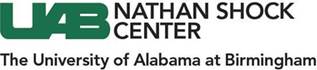 Successful Aging Resources LibraryFinch, C.E., Austad, S.N. 2001. History and prospects: symposium on organisms with slow aging. Experimental Gerontology. 36: 593-597.Austad, S.N. 2001. An experimental paradigm for the study of slowly-aging organisms. Experimental Gerontology. 36: 599-605.Ogburn, C.E., Martin, G.M., Ottinger, M.A., Holmes, D.J., Carlberg, K., Austad, S. N. (2001). Exceptional cellular resistance to oxidative damage in long-lived birds requires active gene expression. Journal of Gerontology: Biological Sciences 56A:B468-B474.Ungvari Z, Krasnikov BF, Csiszar A, Labinskyy N, Mukhopadhyay P, Pacher P, Cooper AJL, Podlutskaya N, Austad SN, Podlutsky A. 2008. Testing hypotheses of aging in long-lived mice of the genus Peromyscus: association between longevity and mitochondrial stress resistance, ROS detoxification pathways, and DNA repair efficiency. Age 30, 121-133.Ungvari Z, Buffenstein R, Austad SN, Podlutsky A, Kaley G, Csiszar A. (2008). Oxidative stress in vascular senescence: lessons from successfully aging species. Front. Biosci. 13, 5056-70.Salmon A, Leonard S, Masamsetti V, Pierce A, Podlutsky A, Podlutskaya N, Richardson A, Austad SN, Chaudhuri AR. (2009). The long lifespan of two bat species is correlated with resistance to protein oxidation and enhanced protein homeostasis. FASEB J. 23 (7), 2317-26.Austad SN. (2010). Methuselah’s Zoo: how nature provides us clues for extending human healthspan. Journal of Comparative Pathology 142, S10-S21.Ridgway ID, Richardson CA, Austad SN. (2010). Maximum shell size, growth rate and maturation age correlate with longevity in bivalve molluscs. Journals of Gerontology: Biological Sciences and Medical Sciences 66A, 183-190. PMC3107019.Finch CE, Austad SN. (2010). Blind cave salamanders age very slowly: a new member of Methuselah’s bestiary. Bioessays, 33(1), 27-29.Ungvari Z, Ridgway I, Philipp E, Campbell C, McQuary P, Chow T, Coelho M, Didier ES, Gelino S, Holmbeck MA, Kim I, Levy E, Sosnowska D, Sonntag WI, Austad SN, Csiszar A. (2011). Extreme longevity is associated with increased resistance to oxidative stress in Arctica islandica, the longest-living noncolonial animal. Journals of Gerontology: Biological Sciences & Medical Sciences 66(7), 741-50. PMC3143345.Ridgway ID, Richardson CA, Enos E, Ungvari Z, Austad SN, Philipp EER, Csiszar A. (2011). New species record for the hard clam, Mercenaria mercenaria. Journal of Shellfish Research 30(1), 35-38. PMCID: N/A.Treaster SB, Ridgway ID, Richardson CA, Chaudhuri AR, Austad SN. (2014) Superior proteome stability in the world’s longest-lived animal. Age 36(3),9597. doi: 10.1007/s11357-013-9597-9. Epub 2013 Nov 20. PMC4082568.Abele, D., Brey, T., & Philipp, E. (2009). Bivalve models of aging and the determination of molluscan lifespans. Exp.Gerontol., 44(5), 307-315.Abele, D., Heise, K., Pörtner, H. O., & Puntarulo, S. (2002). Temperature-dependence of mitochondrial function and production of reactive oxygen species in the intertidal mud clam Mya arenaria. J Exp.Biol., 205(Pt 13), 1831-1841.Abele, D., & Philipp, E. (2013). Environmental control and control of the environment: the basis of longevity in bivalves. Gerontology, 59(3), 261-266.Abele, D., Philipp, E., Gonzalez, P. M., & Puntarulo, S. (2007). Marine invertebrate mitochondria and oxidative stress. Front.Biosci., 12(1), 933-946.Abele, D., & Puntarulo, S. (2004). Formation of reactive species and induction of antioxidant defence systems in polar and temperate marine invertebrates and fish. Comp Biochem.Physiol A Mol.Integr.Physiol, 138(4), 405-415.Abele, D., Strahl, J., Brey, T., & Philipp, E. E. (2008). Imperceptible senescence: ageing in the ocean quahog Arctica islandica. Free Radic.Res., 42(5), 474-480.Anderson, R. S. (1994). Hemocyte-derived reactive oxygen intermediate production in four bivalve mollusks. Dev.Comp Immunol., 18(2), 89-96.Andziak, B., O'Connor, T. P., & Buffenstein, R. (2005). Antioxidants do not explain the disparate longevity between mice and the longest-living rodent, the naked mole-rat. Mech Ageing Dev, 126(11), 1206-1212. doi:10.1016/j.mad.2005.06.009.Andziak, B., O'Connor, T. P., Qi, W., DeWaal, E. M., Pierce, A., Chaudhuri, A. R., van Remmen H., Buffenstein, R. (2006). High oxidative damage levels in the longest-living rodent, the naked mole-rat. Aging Cell, 5(6), 463-471. doi:10.1111/j.1474-9726.2006.00237.x.Austad, S. N. (2010). Cats, “Rats,” and Bats: The Comparative Biology of Aging in the 21st Century. Integrative and Comparative Biology, 50(5), 783-792. doi:10.1093/icb/icq131.Azpurua, J., Ke, Z., Chen, I. X., Zhang, Q., Ermolenko, D. N., Zhang, Z. D., Gorbunova V, Seluanov, A. (2013). Naked mole-rat has increased translational fidelity compared with the mouse, as well as a unique 28S ribosomal RNA cleavage. Proc Natl Acad Sci U S A, 110(43), 17350-17355. doi:10.1073/pnas.1313473110.Basova, L. , Begum, S. , Strahl, J. , Sukhotin, A. , Brey, T. , Philipp, E. and Abele, D. (2012): Age dependent patterns of antioxidants in Arctica islandica from six regionally separate populations with different life spans, Aquatic Biology, 14 , pp. 141-152 . doi: 10.3354/ab00387.Bergquist, D. C., Williams, F. M., & Fisher, C. R. (2000). Longevity record for deep-sea invertebrate. Nature, 403(6769), 499-500.Bizjak Mali, L., & Bulog, B. (2004). Histology and ultrastructure of the gut epithelium of the neotenic cave salamander, Proteus anguinus (Amphibia, Caudata). J Morphol, 259(1), 82-89. doi:10.1002/jmor.10171.Bizjak Mali, L., Sepcic, K., & Bulog, B. (2013). Long-term starvation in cave salamander effects on liver ultrastructure and energy reserve mobilization. J Morphol, 274(8), 887-900. doi:10.1002/jmor.20145.Bodnar, A. (2009). Marine invertebrates as models for aging research. Experimental gerontology, 44(8), 477-484.Bodnar, A. (2013). Proteomic profiles reveal age-related changes in coelomic fluid of sea urchin species with different life spans. Exp Gerontol, 48(5), 525-530. doi:10.1016/j.exger.2013.01.014.Boyles, J. G., Dunbar, M. B., Storm, J. J., & Brack, V., Jr. (2007). Energy availability influences microclimate selection of hibernating bats. J.Exp.Biol., 210(Pt 24), 4345-4350.Brunet Rossinnii, A. K. (2004). Testing the free radical theory of aging in bats. Annals of the New York Academy of Sciences, 1019(1), 506-508.Brunet-Rossinni, A. K. (2004). Reduced free-radical production and extreme longevity in the little brown bat (Myotis lucifugus) versus two non-flying mammals. Mechanisms of ageing and development, 125(1), 11-20.Brunet-Rossinni, A. K., & Austad, S. N. (2004). Ageing studies on bats: a review. Biogerontology, 5(4), 211-222.Brunet-Rossinni, A. K., & Rossinni, R. E. (2006). Bat as a novel model for aging research. Handbook of Models for Human Aging, 435. Buffenstein, R., & Jarvis, J. U. (2002). The naked mole rat—a new record for the oldest living rodent. Sci Aging Knowledge Environ, 2002(21), pe7. doi:10.1126/sageke.2002.21.pe7. Buffenstein, R., & Yahav, S. (1991). The effect of diet on microfaunal population and function in the caecum of a subterranean naked mole-rat, Heterocephalus glaber. Br J Nutr, 65(2), 249-258.Butler, P. G., Wanamaker, A. D. J., Scourse, J. D., Richardson, C. A., & Reynolds, D. J. (2013). Variability of marine climate on the North Icelandic Shelf in a 1357-year proxy archive based on growth increments in the bivavle Arctica islandica. Palaeogeography, Palaeoclimatology, Palaeoecology, 373, 141-151. Cailliet, G. M., Andrews, A. H., Burton, E. J., Watters, D. L., Kline, D. E., & Ferry-Graham, L. A. (2001). Age determination and validation studies of marine fishes: do deep-dwellers live longer? Experimental gerontology, 36(4–6), 739-764. doi: http://dx.doi.org/10.1016/S0531-5565(00)00239-4.Cameron, R. A., Mahairas, G., Rast, J. P., Martinez, P., Biondi, T. R., Swartzell, S., Wallace JC, Poustka AJ, Livingston BT, Wray GA, Ettensohn CA, Lehrach H, Britten RJ, Davidson EH, Hood, L. (2000). A sea urchin genome project: sequence scan, virtual map, and additional resources. Proc Natl Acad Sci U S A, 97(17), 9514-9518. doi:10.1073/pnas.160261897.Carrier, T. J., King, B. L., & Coffman, J. A. (2015). Gene Expression Changes Associated With the Developmental Plasticity of Sea Urchin Larvae in Response to Food Availability. Biol Bull, 228(3), 171-180.Csiszar, A., Labinskyy, N., Orosz, Z., Xiangmin, Z., Buffenstein, R., & Ungvari, Z. (2007). Vascular aging in the longest-living rodent, the naked mole-rat. Am J Physiol Heart Circ Physiol, 293(2), H919-927. doi:10.1152/ajpheart.01287.2006.Csiszar, A., Podlutsky, A., Podlutskaya, N., Sonntag, W. E., Merlin, S. Z., Philipp, E. E., . Doyle K, Davila A, Recchia FA, Ballabh P, Pinto JT, Ungvari, Z. (2012). Testing the oxidative stress hypothesis of aging in primate fibroblasts: is there a correlation between species longevity and cellular ROS production? J.Gerontol.A Biol.Sci.Med.Sci., 67(8), 841-852.Daly, T. J., & Buffenstein, R. (1998). Skin morphology and its role in thermoregulation in mole-rats, Heterocephalus glaber and Cryptomys hottentotus. J Anat, 193 ( Pt 4), 495-502.Davis, W. H., & Hitchcock, H. B. (1994). A new longevity record for Myotis lucifugus. Bat Research News, 35(2-3), 61-61.de Bruin, J. P., Gosden, R. G., Finch, C. E., & Leaman, B. M. (2004). Ovarian aging in two species of long-lived rockfish, Sebastes aleutianus and S. alutus. Biol Reprod, 71(3), 1036-1042. doi:10.1095/biolreprod.103.019919.de Magalhaes, J. P. (2006). Species selection in comparative studies of aging and antiaging research. Handbook of Models for Human Aging, 9-20.de Magalhaes, J. P., Sedivy, J. M., Finch, C. E., Austad, S. N., & Church, G. M. (2007). A proposal to sequence genomes of unique interest for research on aging. The Journals of Gerontology Series A: Biological Sciences and Medical Sciences, 62(6), 583-584.Delaney, M. A., Kinsel, M. J., & Treuting, P. M. (2015). Renal Pathology in a Nontraditional Aging Model: The Naked Mole-rat (Heterocephalus glaber). Vet Pathol. doi:10.1177/0300985815612557.Dobrovoljc, K., Falnoga, I., Bulog, B., Tusek-Znidaric, M., & Scancar, J. (2003). Hepatic metallothioneins in two neotenic salamanders, Proteus anguinus and Necturus maculosus (Amphibia, Caudata). Comp Biochem Physiol C Toxicol Pharmacol, 135C(3), 285-294.Du, C., Anderson, A., Lortie, M., Parsons, R., & Bodnar, A. (2013). Oxidative damage and cellular defense mechanisms in sea urchin models of aging. Free Radic Biol Med, 63, 254-263. doi:10.1016/j.freeradbiomed.2013.05.023.Ebert, T. A. (1967). Negative Growth and Longevity in the Purple Sea Urchin Strongylocentrotus purpuratus (Stimpson). Science, 157(3788), 557-558.Ebert, T. A. (2008). Longevity and lack of senescence in the red sea urchin Strongylocentrotus franciscanus. Exp.Gerontol., 43(8), 734-738. Eddy, S. F., McNally, J. D., & Storey, K. B. (2005). Up-regulation of a thioredoxin peroxidase-like protein, proliferation-associated gene, in hibernating bats. Arch.Biochem.Biophys., 435(1), 103-111.Eddy, S. F., & Storey, K. B. (2003). Differential expression of Akt, PPAR-γ, and PGC-1 during hibernation in bats. Biochem.Cell Biol., 81(4), 269-274.Edrey, Y. H., Casper, D., Huchon, D., Mele, J., Gelfond, J. A., Kristan, D. M., Nevo E, Buffenstein, R. (2012). Sustained high levels of neuregulin-1 in the longest-lived rodents; a key determinant of rodent longevity. Aging Cell, 11(2), 213-222. doi:10.1111/j.1474-9726.2011.00772.xEdrey, Y. H., Hanes, M., Pinto, M., Mele, J., & Buffenstein, R. (2011). Successful aging and sustained good health in the naked mole-rat: a long-lived mammalian model for biogerontology and biomedical research. ILAR J, 52(1), 41-53.Edrey, Y. H., Medina, D. X., Gaczynska, M., Osmulski, P. A., Oddo, S., Caccamo, A., & Buffenstein, R. (2013). Amyloid beta and the longest-lived rodent: the naked mole-rat as a model for natural protection from Alzheimer's disease. Neurobiol Aging, 34(10), 2352-2360. doi:10.1016/j.neurobiolaging.2013.03.032.Edrey, Y. H., Park, T. J., Kang, H., Biney, A., & Buffenstein, R. (2011). Endocrine function and neurobiology of the longest-living rodent, the naked mole-rat. Exp Gerontol, 46(2-3), 116-123. doi:10.1016/j.exger.2010.09.005.Evfratov, S. A., Smekalova, E. M., Golovin, A. V., Logvina, N. A., Zvereva, M. I., & Dontsova, O. A. (2014). Structural Features of the Telomerase RNA Gene in the Naked Mole-Rat Heterocephalus glaber. Acta Naturae, 6(2), 41-47.Fang, X., Seim, I., Huang, Z., Gerashchenko, M. V., Xiong, Z., Turanov, A. A., Zhu Y, Lobanov AV, Fan D, Yim SH, Yao X, Ma S, Yang L, Lee SG, Kim EB(5), Bronson RT, Šumbera R, Buffenstein R, Zhou X, Krogh A, Park TJ, Zhang G, Wang J, Gladyshev, V. N. (2014). Adaptations to a subterranean environment and longevity revealed by the analysis of mole rat genomes. Cell Rep, 8(5), 1354-1364. doi:10.1016/j.celrep.2014.07.030.Fenton, M. B., & Barclay, M. R. (1980). Myotis lucifugus. Mammalian Species, 142, 1-8.Finch, C. E. (2009). Update on Slow Aging and Negligible Senescence – A Mini-Review. Gerontology, 55(3), 307-313.Finch, C. E., & Austad, S. N. (2001). History and prospects: symposium on organisms with slow aging. Experimental gerontology, 36(4–6), 593-597.Francis, N., Gregg, T., Owen, R., Ebert, T., & Bodnar, A. (2006). Lack of age-associated telomere shortening in long- and short-lived species of sea urchins. FEBS Lett, 580(19), 4713-4717. doi:10.1016/j.febslet.2006.07.049.Gavery, M. R., & Roberts, S. B. (2010). DNA methylation patterns provide insight into epigenetic regulation in the Pacific oyster (Crassostrea gigas). BMC.Genomics, 11, 483.George, J. C., Bada, J., Zeh, J., Scott, L., Brown, S. E., O'Hara, T., & Suydam, R. (1999). Age and growth estimates of bowhead whales (Balaena mysticetus) via aspartic acid racemization. Canadian Journal of Zoology, 77(4), 571-580.Gielazyn, M. L., Ringwood, A. H., Piegorsch, W. W., & Stancyk, S. E. (2003). Detection of oxidative DNA damage in isolated marine bivalve hemocytes using the comet assay and formamidopyrimidine glycosylase (Fpg). Mutat.Res., 542(1-2), 15-22.Gladyshev, V. N., Zhang, G., & Wang, J. (2011). The naked mole rat genome: understanding aging through genome analysis. Aging (Albany.NY), 3(12), 1124. doi:100417 [pii].Goldman, B. D., Goldman, S. L., Lanz, T., Magaurin, A., & Maurice, A. (1999). Factors influencing metabolic rate in naked mole-rats (Heterocephalus glaber). Physiol Behav, 66(3), 447-459.Gonzalez, P. M., Abele, D., & Puntarulo, S. (2008). Iron and radical content in Mya arenaria. Possible sources of NO generation. Aquat.Toxicol., 89(2), 122-128.Gorbunova, V., Hine, C., Tian, X., Ablaeva, J., Gudkov, A. V., Nevo, E., & Seluanov, A. (2012). Cancer resistance in the blind mole rat is mediated by concerted necrotic cell death mechanism. Proc Natl Acad Sci U S A, 109(47), 19392-19396. doi:10.1073/pnas.1217211109.Goricki, S., & Trontelj, P. (2006). Structure and evolution of the mitochondrial control region and flanking sequences in the European cave salamander Proteus anguinus. Gene, 378, 31-41. doi:10.1016/j.gene.2006.04.016.Guo, X., Li, Q., Wang, Q. Z., & Kong, L. F. (2012). Genetic mapping and QTL analysis of growth-related traits in the Pacific oyster. Mar.Biotechnol.(NY), 14(2), 218-226.Heise, K., Puntarulo, S., Pörtner, H. O., & Abele, D. (2003). Production of reactive oxygen species by isolated mitochondria of the Antarctic bivalve Laternula elliptica (King and Broderip) under heat stress. Comp Biochem.Physiol C.Toxicol.Pharmacol., 134(1), 79-90.Helfand, S. L., & Inouye, S. K. (2002). Rejuvenating views of the ageing process. Nat Rev Genet, 3(2), 149-153.Herreid, C. F. (1964). Bat longevity and metabolic rate. Exp.Gerontol., 1(1), 1-9.Hervant, F., Mathieu, J., & Durand, J. (2001). Behavioural, physiological and metabolic responses to long-term starvation and refeeding in a blind cave-dwelling (Proteus anguinus) and a surface-dwelling (Euproctus asper) salamander. J Exp Biol, 204(Pt 2), 269-281.Hittel, D. S., & Storey, K. B. (2002). Differential expression of mitochondria-encoded genes in a hibernating mammal. J Exp.Biol., 205(Pt 11), 1625-1631.Ingram, C. M., Troendle, N. J., Gill, C. A., Braude, S., & Honeycutt, R. L. (2015). Challenging the inbreeding hypothesis in a eusocial mammal: population genetics of the naked mole-rat, Heterocephalus glaber. Mol Ecol, 24(19), 4848-4865.Issartel, J., Hervant, F., de Fraipont, M., Clobert, J., & Voituron, Y. (2009). High anoxia tolerance in the subterranean salamander Proteus anguinus without oxidative stress nor activation of antioxidant defenses during reoxygenation. J Comp Physiol B, 179(4), 543-551. doi:10.1007/s00360-008-0338-9.Ivanina, A. V., Sokolova, I. M., & Sukhotin, A. A. (2008). Oxidative stress and expression of chaperones in aging mollusks. Comp Biochem.Physiol B Biochem.Mol.Biol., 150(1), 53-61.Ivanina, A. V., Taylor, C., & Sokolova, I. M. (2009). Effects of elevated temperature and cadmium exposure on stress protein response in eastern oysters Crassostrea virginica (Gmelin). Aquat.Toxicol., 91(3), 245-254.Jones, D. S. (1989). Growth rings and longevity in Bivalves. American Conchologist, 17(1), 12-13.Jones, D. S., Quitmeyer, I. R., & Andrus, C. F. (2004). Seasonal shell growth and longevity in Donax variabilis from northeastern Florida: evidence from oxygen isotopes. Journal of Shellfish Research, 23(3), 707-714.Jones, D. S., Thompson, I., & Ambrose, W. (1978). Age and growth rate determinations for the Atlantic surf clam Spisula solidissima (Bivalvia: Mactracea) based on internal growth lines in shell cross sections. Marine Biology, 47, 63-70.Jürgens, K. D., & Prothero, J. (1987). Scaling of maximal lifespan in bats. Comp.Biochem.Physiol., 88A, 361-367.Karney, G. B., Butler, P. G., Scourse, J. D., Richardson, C. A., Lau, K. H., Czernuszka, J. T., & Grovenor, C. R. (2011). Identification of growth increments in the shell of the bivalve mollusc Arctica islandica using backscattered electron imaging. J.Microsc., 241(1), 29-36.Keane, M., Craig, T., Alfoldi, J., Berlin, A. M., Johnson, J., Seluanov, A., Gorbunova V, Di Palma F, Lindblad-Toh K, Church GM, de Magalhaes, J. P. (2014). The Naked Mole Rat Genome Resource: facilitating analyses of cancer and longevity-related adaptations. Bioinformatics, 30(24), 3558-3560.Keane, M., Semeiks, J., Webb, A. E., Li, Y. I., Quesada, V., Craig, T., Madsen LB, van Dam S, Brawand D, Marques PI, Michalak P, Kang L, Bhak J, Yim HS, Grishin NV, Nielsen NH, Heide-Jørgensen MP, Oziolor EM, Matson CW, Church GM, Stuart GW, Patton JC, George JC, Suydam R, Larsen K, López-Otín C, O'Connell MJ, Bickham JW, Thomsen B, de Magalhães JP (2015). Insights into the evolution of longevity from the bowhead whale genome. Cell reports, 10(1), 112-122.Kilada, R. W., Campana, S. E., & Roddick, D. (2007). Validated age, growth, and mortality estimates of the ocean quahog (Arctica islandica) in the western Atlantic. ICES Journal of Marine Science, 64, 31-38.Kim, E. B., Fang, X., Fushan, A. A., Huang, Z., Lobanov, A. V., Han, L., . Marino SM, Sun X, Turanov AA, Yang P, Yim SH, Zhao X, Kasaikina MV, Stoletzki N, Peng C, Polak P, Xiong Z, Kiezun A, Zhu Y, Chen Y, Kryukov GV, Zhang Q, Peshkin L, Yang L, Bronson RT, Buffenstein R, Wang B, Han C, Li Q, Chen L, Zhao W, Sunyaev SR, Park TJ, Zhang G, Wang J, Gladyshev, V. N. (2011). Genome sequencing reveals insights into physiology and longevity of the naked mole-rat. Nature, 479(7372), 223-227. doi:10.1038/nature10533.Krause-Nehring, J., Brey, T., & Thorrold, S. R. (2012). Centennial records of lead contamination in northern Atlantic bivalves (Arctica islandica). Mar.Pollut.Bull., 64(2), 233-240.Kunz, T. H., Bicer, E., Hood, W. R., Axtell, M. J., Harrington, W. R., Silvia, B. A., & Widmaier, E. P. (1999). Plasma leptin decreases during lactation in insectivorous bats. J Comp Physiol B, 169(1), 61-66.Kunz, T. H., Wrazen, J. A., & Burnett, C. D. (1998). Changes in body mass and fat reserves in pre-hibernating little brown bats (Myotis lucifugus). Ecoscience, 5(1), 8-17.Labinskyy, N., Csiszar, A., Orosz, Z., Smith, K., Rivera, A., Buffenstein, R., & Ungvari, Z. (2006). Comparison of endothelial function, O2-* and H2O2 production, and vascular oxidative stress resistance between the longest-living rodent, the naked mole rat, and mice. Am J Physiol Heart Circ Physiol, 291(6), H2698-2704. doi:10.1152/ajpheart.00534.2006.Lang, R. P., Bayne, C. J., Camara, M. D., Cunningham, C., Jenny, M. J., & Langdon, C. J. (2009). Transcriptome profiling of selectively bred Pacific oyster Crassostrea gigas families that differ in tolerance of heat shock. Mar.Biotechnol. (NY), 11(5), 650-668.Liang, S., Mele, J., Wu, Y., Buffenstein, R., & Hornsby, P. J. (2010). Resistance to experimental tumorigenesis in cells of a long-lived mammal, the naked mole-rat (Heterocephalus glaber). Aging Cell, 9(4), 626-635. doi:10.1111/j.1474-9726.2010.00588.xLoram, J., & Bodnar, A. (2012). Age-related changes in gene expression in tissues of the sea urchin Strongylocentrotus purpuratus. Mech Ageing Dev, 133(5), 338-347. doi:10.1016/j.mad.2012.03.012.Lubetkin, S., Zeh, J., Rosa, C., & George, J. (2008). Age estimation for young bowhead whales (Balaena mysticetus) using annual baleen growth increments. Canadian Journal of Zoology, 86(6), 525-538.Malanga, G., Estevez, M. S., Calvo, J., Abele, D., & Puntarulo, S. (2007). The effect of seasonality on oxidative metabolism in Nacella (Patinigera) magellanica. Comp Biochem.Physiol A Mol.Integr.Physiol, 146(4), 551-558.Matsunaga, E., Nambu, S., Iriki, A., & Okanoya, K. (2011). Expression pattern of cadherins in the naked mole-rat (Heterocephalus glaber) suggests innate cortical diversification of the cerebrum. J Comp Neurol, 519(9), 1736-1747. doi:10.1002/cne.22598.McManus, J. J. (1974). Activity and thermal preference of the little brown bat, Myotis lucifugus, during hibernation. J.Mammal., 55(4), 844-846.Meidel, S. K., & Yund, P. O. (2001). Egg longevity and time-integrated fertilization in a temperate sea urchin (Strongylocentrotus droebachiensis). Biol Bull, 201(1), 84-94.Meng, J., Zhu, Q., Zhang, L., Li, C., Li, L., She, Z., Huang, B, Zhang, G. (2013). Genome and transcriptome analyses provide insight into the euryhaline adaptation mechanism of Crassostrea gigas. PLoS.One., 8(3), e58563. doi:10.1371/journal.pone.0058563 [doi];PONE-D-12-36827 [pii].Mitchell, T. W., Buffenstein, R., & Hulbert, A. J. (2007). Membrane phospholipid composition may contribute to exceptional longevity of the naked mole-rat (Heterocephalus glaber): a comparative study using shotgun lipidomics. Exp Gerontol, 42(11), 1053-1062. doi:10.1016/j.exger.2007.09.004.Munro, D., & Blier, P. U. (2012). The extreme longevity of Arctica islandica is associated with increased peroxidation resistance in mitochondrial membranes. Aging Cell, 11(5), 845-855.Muralidharan, S., Thompson, E., Raftos, D., Birch, G., & Haynes, P. A. (2012). Quantitative proteomics of heavy metal stress responses in Sydney rock oysters. Proteomics., 12(6), 906-921.Nathaniel, T. I., Otukonyong, E. E., Okon, M., Chaves, J., Cochran, T., & Nathaniel, A. I. (2013). Metabolic regulatory clues from the naked mole-rat: toward brain regulatory functions during stroke. Brain Res Bull, 98, 44-52. doi:10.1016/j.brainresbull.2013.07.008.O'Connor, T. P., Lee, A., Jarvis, J. U., & Buffenstein, R. (2002). Prolonged longevity in naked mole-rats: age-related changes in metabolism, body composition and gastrointestinal function. Comp Biochem Physiol A Mol Integr Physiol, 133(3), 835-842.Oeschger, R., & Storey, K. B. (1993). Impact of anoxia and hydrogen sulphide on the metabolism of Arctica islandica L. (Bivalvia). J.Exp.Mar.Biol.Ecol., 170, 213-226.Pernet, F., Tremblay, R., Gionet, C., & Landry, T. (2006). Lipid remodeling in wild and selectively bred hard clams at low temperatures in relation to genetic and physiological parameters. J Exp.Biol., 209(Pt 23), 4663-4675.Peterson, C. H. (1986). Quantitative allometry of gamete production by Mercenaria mercenaria into old age. Mar.Ecol.Prog.Ser., 29, 93-97.Philipp, E., Brey, T., Pörtner, H. O., & Abele, D. (2005). Chronological and physiological ageing in a polar and a temperate mud clam. Mech.Ageing Dev., 126(5), 598-609.Philipp, E., Heilmayer, O., Brey, T., Abele, D., & Pörtner, H. O. (2006). Physiological ageing in a polar and a temperate swimming scallop. Mar.Ecol.Prog.Ser., 307, 187-198.Philipp, E., Pörtner, H. O., & Abele, D. (2005). Mitochondrial ageing of a polar and a temperate mud clam. Mech.Ageing Dev., 126(5), 610-619.Philipp, E. E., & Abele, D. (2010). Masters of longevity: lessons from long-lived bivalves — a mini-review. Gerontology, 56(1), 55-65.Philipp, E. E., Schmidt, M., Gsottbauer, C., Sanger, A. M., & Abele, D. (2008). Size- and age-dependent changes in adductor muscle swimming physiology of the scallop Aequipecten opercularis. J Exp.Biol., 211(Pt 15), 2492-2501.Philipp, E. E., Wessels, W., Gruber, H., Strahl, J., Wagner, A. E., Ernst, I. M., Rimbach G, Kraemer L, Schreiber S, Abele D, Rosenstiel, P. (2012). Gene expression and physiological changes of different populations of the long-lived bivalve Arctica islandica under low oxygen conditions. PLoS.One., 7(9), e44621. doi:10.1371/journal.pone.0044621.Plazzi, F., Ceregato, A., Taviani, M., & Passamonti, M. (2011). A molecular phylogeny of bivalve mollusks: ancient radiations and divergences as revealed by mitochondrial genes. PLoS.One., 6(11), e27147. doi:10.1371/journal.pone.0027147 [doi];PONE-D-11-11542 [pii].Podlutsky, A. J., Khritankov, A. M., Ovodov, N. D., & Austad, S. N. (2005). A new field record for bat longevity. The Journals of Gerontology Series A: Biological Sciences and Medical Sciences, 60(11), 1366-1368.Powell, E. N., & Cummins, H. (1985). Are molluscan maximum life spans determined by long-term cycles in benthic benthos? Oecologia, 67, 177-182.Ridgway, I. D., Richardson, C. A., Enos, E., Ungvari, Z., Austad, S. N., Philipp, E. E. R., & Csiszar, A. (2011). New species longevity record for the hard clam, Mercenaria mercenaria. Journal of Shellfish Research, 30(1), 35-38.Rodriguez, K. A., Edrey, Y. H., Osmulski, P., Gaczynska, M., & Buffenstein, R. (2012). Altered composition of liver proteasome assemblies contributes to enhanced proteasome activity in the exceptionally long-lived naked mole-rat. PLoS One, 7(5), e35890. doi:10.1371/journal.pone.0035890.Ropes, J. W. (1988). Ocean quahog Arctica islandica. In J. Penttila & L. M. Dery (Eds.), Age determination methods for northwest Atlantic species (pp. 129-132): National Marine Fisheries Service.Rosa, C., George, J. C., Zeh, J., O'Hara, T., Botta, O., & Bada, J. (2004). Update on age estimation of bowhead whales (Balaena mysticetus) using aspartic acid racemization. International Whaling Commission, Cambridge, UK. IWC/SC/56/BRG6.Rosa, C., Zeh, J., Craig George, J., Botta, O., Zauscher, M., Bada, J., & O'Hara, T. M. (2013). Age estimates based on aspartic acid racemization for bowhead whales (Balaena mysticetus) harvested in 1998–2000 and the relationship between racemization rate and body temperature. Marine Mammal Science, 29(3), 424-445.Ruedi, M., & Mayer, F. (2001). Molecular systematics of bats of the genus Myotis (Vespertilionidae) suggests deterministic ecomorphological convergences. Mol.Phylogenet.Evol., 21(3), 436-448.Salmon, A. B., Sadighi Akha, A. A., Buffenstein, R., & Miller, R. A. (2008). Fibroblasts from naked mole-rats are resistant to multiple forms of cell injury, but sensitive to peroxide, ultraviolet light, and endoplasmic reticulum stress. J Gerontol A Biol Sci Med Sci, 63(3), 232-241.Schell, D., Saupe, S., & Haubenstock, N. (1989). Bowhead whale (Balaena mysticetus) growth and feeding as estimated by δ13C techniques. Marine Biology, 103(4), 433-443.Schell, D., Saupe, S., & Haubenstock, N. (1989). Natural isotope abundances in bowhead whale (Balaena mysticetus) baleen: markers of aging and habitat usage Stable isotopes in ecological research (pp. 260-269): Springer.Schöne, B. R., Fiebig, J., Pfeiffer, M., Gleh, R., Hickson, J., Johnson, A. L. A., Dryer, W., Oschmann, W. (2005). Climate records from a bivalved Methuselah (Arctica islandica, Mollusca; Iceland). Palaeogeogr. Palaeoclimatol. Palaeoecol., 228, 130-148.Seim, I., Fang, X., Xiong, Z., Lobanov, A. V., Huang, Z., Ma, S., Feng Y, Turanov AA, Zhu Y, Lenz TL, Gerashchenko MV, Fan D, Hee Yim S, Yao X, Jordan D, Xiong Y, Ma Y, Lyapunov AN, Chen G, Kulakova OI, Sun Y, Lee SG, Bronson RT, Moskalev AA, Sunyaev SR, Zhang G, Krogh A, Wang J, Gladyshev, V. N. (2013). Genome analysis reveals insights into physiology and longevity of the Brandt's bat Myotis brandtii. Nat Commun, 4, 2212. doi:10.1038/ncomms3212.Seim, I., Ma, S., Zhou, X., Gerashchenko, M. V., Lee, S.-G., Suydam, R.,. George JC, Bickham JW, Gladyshev, V. N. (2014). The transcriptome of the bowhead whale Balaena mysticetus reveals adaptations of the longest-lived mammal. Aging (Albany NY), 6(10), 879.Sommers, L. A., Davis, W. H., & Hitchcock, H. B. (1993). Longevity records for Myotis lucifugus. Bat Research News, 34(1), 3-3.Speakman, J. R., & Selman, C. (2011). The free-radical damage theory: Accumulating evidence against a simple link of oxidative stress to ageing and lifespan. Bioessays, 33(4), 255-259. doi:10.1002/bies.201000132.Stadelmann, B., Lin, L. K., Kunz, T. H., & Ruedi, M. (2007). Molecular phylogeny of New World Myotis (Chiroptera, Vespertilionidae) inferred from mitochondrial and nuclear DNA genes. Mol.Phylogenet.Evol., 43(1), 32-48.Storey, K. B. (1984). Phosphofructokinase from foot muscle of the whelk, Busycotypus canaliculatum: evidence for covalent modification of the enzyme during anaerobiosis. Arch.Biochem.Biophys., 235(2), 665-672.Storey, K. B., & Storey, J. M. (2004). Metabolic rate depression in animals: transcriptional and translational controls. Biol.Rev.Camb.Philos.Soc., 79(1), 207-233.Strahl, J., Dringen, R., Schmidt, M. M., Hardenberg, S., & Abele, D. (2011). Metabolic and physiological responses in tissues of the long-lived bivalve Arctica islandica to oxygen deficiency. Comp Biochem.Physiol A Mol.Integr.Physiol, 158(4), 513-519.Strahl, J., Philipp, E., Brey, T., Broeg, K., & Abele, D. (2007). Physiological aging in the Icelandic population of the ocean quahog Arctica islandica. Aquat.Biol., 1, 77-83.Strahl, J. and Abele, D. (2010) Cell turnover in tissues of the long-lived ocean quahog Arctica islandica and the short-lived scallop Aequipecten opercularis. Mar. Biol. 157(6): 1283-1292.Taylor, A. C. (1976). Burrowing behavior and anaerobiosis in the bivalve Arctica islandica (L.). J.Mar.Biol.Assoc.UK, 56, 95-109.Taylor, A. C. (1976). The cardiac responses to shell opening and closure in the bivalve Arctica islandica (L.). J Exp.Biol., 64(3), 751-759.Taylor, A. C., & Brand, A. R. (1975). A comparative study of the respiratory responses of the bivalves Arctica islandica (L.) and Mytilus edulis L. to declining oxygen tension. Proc.R.Soc.Lond B Biol.Sci., 190(1101), 443-456.Taylor, J. D., Williams, S. T., Glover, E. A., & Dyal, P. (2007). A molecular phylogeny of heterodont bivalves (Mollusca: Bivalvia: Heterodonta): new analyses of 18S and 28S rRNA genes. Zoologica Scripta, 36(6), 587-606. Tian, X., Azpurua, J., Ke, Z., Augereau, A., Zhang, Z. D., Vijg, J., Gladyshev VN, Gorbunova V, Seluanov, A. (2015). INK4 locus of the tumor-resistant rodent, the naked mole-rat, expresses a functional p15/p16 hybrid isoform. Proc Natl Acad Sci U S A, 112(4), 1053-1058. doi:10.1073/pnas.1418203112. Thompson, I., Jones, DS, Deibelbis, D. (1980) Annual internal growth banding and life history of the ocean quahog Arctica islandica (Mollusca: Bivalvia). Mar. Biol. 57(1): 25-34.Thompson, I., Jones, DS, Ropes, JW. (1980) Advanced age for sexual maturity in the ocean quahog Arctica islandica (Mollusca: Bivalvia). Mar. Biol. 57(1): 35-39.Tschischka, K., Abele, D., & Pörtner, H. O. (2000). Mitochondrial oxyconformity and cold adaptation in the polychaete Nereis pelagica and the bivalve Arctica islandica from the Baltic and White Seas. J Exp.Biol., 203(Pt 21), 3355-3368.Ulrich, P. N., & Marsh, A. G. (2009). Thermal sensitivity of mitochondrial respiration efficiency and protein phosphorylation in the clam Mercenaria mercenaria. Mar.Biotechnol.(NY), 11(5), 608-618. doi:10.1007/s10126-009-9177-2.Ungvari, Z., Buffenstein, R., Austad, S. N., Podlutsky, A., Kaley, G., & Csiszar, A. (2007). Oxidative stress in vascular senescence: lessons from successfully aging species. Frontiers in bioscience: a journal and virtual library, 13, 5056-5070.Ungvari, Z., Buffenstein, R., Austad, S. N., Podlutsky, A., Kaley, G., & Csiszar, A. (2008). Oxidative stress in vascular senescence: lessons from successfully aging species. Front Biosci., 13, 5056-5070.Ungvari, Z., & Csiszar, A. (2012). The emerging role of IGF-1 deficiency in cardiovascular aging: recent advances. J.Gerontol.A Biol.Sci.Med.Sci., 67(6), 599-610.Ungvari, Z., Sosnowska, D., Mason, J. B., Gruber, H., Lee, S. W., Schwartz, T. S., Brown MK, Storm NJ, Fortney K, Sowa J, Byrne AB, Kurz T, Levy E, Sonntag WE, Austad SN, Csiszar A, Ridgway, I. (2012). Resistance to Genotoxic Stresses in Arctica islandica, the Longest Living Noncolonial Animal: Is Extreme Longevity Associated With a Multistress Resistance Phenotype? J.Gerontol.A Biol.Sci.Med.Sci. 2013 May;68(5):521-9. doi: 10.1093/gerona/gls193. Epub 2012 Oct 10.Van Beneden, R. J. (1994). Molecular analysis of bivalve tumors: models for environmental/genetic interactions. Environ.Health Perspect., 102 Suppl 12, 81-83.Voituron, Y., de Fraipont, M., Issartel, J., Guillaume, O., & Clobert, J. (2011). Extreme lifespan of the human fish (Proteus anguinus): a challenge for ageing mechanisms. Biol Lett, 7(1), 105-107. doi:10.1098/rsbl.2010.0539.Wanamaker, A. D. J., Heinemeier, J., Scourse, J. D., Richardson, C. A., Butler, P. G., Eiriksson, J., & Knudsen, K. L. (2008). Very long-lived molluscs confirm 17th century AD tephra-based radiocarbon reservoir ages for north Icelandic shelf waters. Radiocarbon, 50(3), 1-14.Warner, T., & Zar, J. H. (1982). Fatty acid composition of brown fat and brain fat of the little brown bat, Myotis lucifugus, during hibernation. Comp Biochem.Physiol B, 73(3), 613-615.Weidman, C. R., & Jones, G. A. (1993). A shell-derived time history of bomb 14C on Georges Bank and its Labrador Sea implications. J.Geophys.Res., 98, 14577-14588.Wilkinson, G. S., & South, J. M. (2002). Life history, ecology and longevity in bats. Aging Cell, 1(2), 124-131.Witbaard, R., Jenness, M. I., Van der Borg, K., & Ganssen, G. (1994). Verification of annual growth increments in Artica islandica L. from the North Sea by means of oxygen and carbon isotopes. Neth.J.Sea Res., 33, 91-101.Woodley, R., & Buffenstein, R. (2002). Thermogenic changes with chronic cold exposure in the naked mole-rat (Heterocephalus glaber). Comp Biochem Physiol A Mol Integr Physiol, 133(3), 827-834.Yang, Z., Zhang, Y., & Chen, L. (2015). Single amino acid changes in naked mole-rat may reveal new anti-cancer mechanisms in mammals. Gene, 572(1), 101-107. doi:10.1016/j.gene.2015.07.004.Yu, C., Li, Y., Holmes, A., Szafranski, K., Faulkes, C. G., Coen, C. W., Buffenstein R, Platzer M, de Magalhães JP, Church, G. M. (2011). RNA sequencing reveals differential expression of mitochondrial and oxidation reduction genes in the long-lived naked mole-rat when compared to mice. PLoS One, 6(11), e26729. doi:10.1371/journal.pone.0026729.Zhang, G., Fang, X., Guo, X., Li, L., Luo, R., Xu, F., Yang P, Zhang L, Wang X, Qi H, Xiong Z, Que H, Xie Y, Holland PW, Paps J, Zhu Y, Wu F, Chen Y, Wang J, Peng C, Meng J, Yang L, Liu J, Wen B, Zhang N, Huang Z, Zhu Q, Feng Y, Mount A, Hedgecock D, Xu Z, Liu Y, Domazet-Lošo T, Du Y, Sun X, Zhang S, Liu B, Cheng P, Jiang X, Li J, Fan D, Wang W, Fu W, Wang T, Wang B, Zhang J, Peng Z, Li Y, Li N, Wang J, Chen M, He Y, Tan F, Song X, Zheng Q, Huang R, Yang H, Du X, Chen L, Yang M, Gaffney PM, Wang S, Luo L, She Z, Ming Y, Huang W, Zhang S, Huang B, Zhang Y, Qu T, Ni P, Miao G, Wang J, Wang Q, Steinberg CE, Wang H, Li N, Qian L, Zhang G, Li Y, Yang H, Liu X, Wang J, Yin Y, Wang, J. (2012). The oyster genome reveals stress adaptation and complexity of shell formation. Nature, 490(7418), 49-54.Zhao, S., Luo, H., Kan, G., Zhao, Y., Lin, L., Tang, Q., Yu C, Sun W, Cai L, Cui, S. (2014). The protective role of autophagy in Heterocephalus glaber hepatic stellate cells exposed to H2O2 or nutritional stress. Cell Physiol Biochem, 34(2), 463-473. doi:10.1159/000363015.Ziuganov, V., Miguel, E. S., Neves, R. J., Longa, A., Fernández, C., Amaro, F, Beletsky, C., Popkovitch, E., Kaliuzhin, S., Johnson, T. (2000). Life span variation of the freshwater pearl shell: a model species for testing longevity mechanisms in animals. Ambio, 29, 102-105.